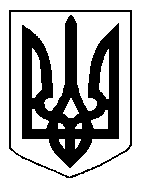 БІЛОЦЕРКІВСЬКА МІСЬКА РАДА	КИЇВСЬКОЇ ОБЛАСТІ	Р І Ш Е Н Н Я
від  27 червня 2019 року                                                                        № 3990-73-VIIПро внесення змін до Програмивідзначення державних та професійних  свят,ювілейних дат, заохочення за заслуги  перед містом,здійснення представницьких та інших заходів на 2017-2019 роки,затвердженої рішенням міської ради від 01 грудня 2016 № 376-20-VІI               Розглянувши подання міського голови та з метою забезпечення належної організації             заходів з відзначення державних, місцевих та професійних свят, ювілейних дат, заохочення за заслуги перед містом, відповідно до рішення Білоцерківської міської ради від 01 грудня 2016 № 376-20-VІI “Про Програму відзначення державних та професійних  свят, ювілейних дат, заохочення за заслуги  перед містом, здійснення представницьких та інших заходів на 2017-2019 роки”,  рішення Білоцерківської міської ради від 21 червня  2018 № 2436-53-VІI  “Про внесення змін до Програми відзначення державних та професійних  свят,ювілейних дат, заохочення за заслуги  перед містом,здійснення представницьких та інших заходів на 2017-2019 роки”, на підставі пункту 22 частини 1 статті 26 Закону України “Про місцеве самоврядування в Україні”, міська рада вирішила:            1.Внести зміни до Програми відзначення державних та професійних  свят, ювілейних дат, заохочення за заслуги  перед містом, здійснення представницьких та інших заходів на 2017-2019 роки, затвердженої  рішенням  міської ради від 01 грудня 2016 № 376-20-VІI , а саме:      1.1. пункт 1 Додатку “Обсяг видатків на виконання заходів Програми відзначення державних та професійних свят, ювілейних дат, заохочення за заслуги перед містом, здійснення представницьких та інших заходів на 2017-2019 роки”  викласти в новій редакції:   1.2. пункт 3 Додатку “Обсяг видатків на виконання заходів Програми відзначення державних та професійних свят, ювілейних дат, заохочення за заслуги перед містом, здійснення представницьких та інших заходів на 2017-2019 роки”  викласти в новій редакції:    1.3. пункт 13 Додатку “Обсяг видатків на виконання заходів Програми відзначення державних та професійних свят, ювілейних дат, заохочення за заслуги перед містом, здійснення представницьких та інших заходів на 2017-2019 роки”  викласти в новій редакції:   1.4. пункт 18 Додатку “Обсяг видатків на виконання заходів Програми відзначення державних та професійних свят, ювілейних дат, заохочення за заслуги перед містом, здійснення представницьких та інших заходів на 2017-2019 роки”  викласти в новій редакції:2. Контроль за виконанням цього рішення покласти на постійну комісію міської ради з питань освіти, науки, культури, мови, прав національних меншин, міжнародного співробітництва, інформаційної політики, молоді, спорту та туризму, соціального захисту, охорони здоров’я, материнства та дитинства.    В.о. міського голови 					                       В. Кошель1.Бланки  Грамот, Подяк Білоцерківської міської ради і виконавчого комітету та посвідчень про відзначення нагрудним знакомВиконавчий комітет Білоцерківської міської ради 32 00030 00011 0003.Грошова винагорода при врученні  Грамот, Подяк та нагрудних знаківВиконавчий комітет Білоцерківської міської ради200 420100 000100 00013.Рамки для грамот та подякВиконавчий комітет Білоцерківської міської ради8 0008 50029 00018.Транспортні витратиВиконавчий комітет Білоцерківської міської ради10 00010 50031 100